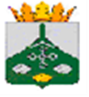 СОВЕТ МУНИЦИПАЛЬНОГО РАЙОНА «НЕРЧИНСКО-ЗАВОДСКИЙ РАЙОН»РЕШЕНИЕ29 июля 2022 года 	                                                                               № 73 с. Нерчинский ЗаводОб имуществе Нерчинско-Заводского муниципального округаВ соответствии со статьей 50 Федерального закона от 6 октября 2003 года № 131-ФЗ «Об общих принципах организации местного самоуправления в Российской Федерации», в целях реализации Закона Забайкальского края от 29 июня 2022 года № 2074-ЗЗК «О преобразовании всех поселений, входящих в состав муниципального района «Нерчинско-Заводский район» Забайкальского края, в Нерчинско-Заводский муниципальный округ Забайкальского края», Совет  муниципального района «Нерчинско-Заводский район», РЕШИЛ:1. Определить, что все имущество (в том числе закрепленное за учреждениями, предприятиями на праве оперативного управления, хозяйственного ведения, договоров безвозмездного пользования, договоров аренды, концессионных соглашений, земельные участки и малоценный инвентарь), находящиеся в собственности муниципального района «Нерчинско-Заводский район», сельского поселения «Аргунское», сельского поселения «Больше-Зерентуйское», сельского поселения «Булдуруйское», сельского поселения «Георгиевское», сельского поселения «Горбуновское», сельского поселения «Горно-Зерентуйское», сельского поселения «Ивановское», сельского поселения «Михайловское», сельского поселения «Нерчинско-Заводское», сельского поселения «Олочинское», сельского поселения «Уров-Ключевское», сельского поселения «Чашино-Ильдиканское», сельского поселения «Широковское», сельского поселения «Явленское» переходит в собственность Нерчинско-Заводского муниципального округа Забайкальского края, без составления дополнительных передаточных документов.2. Главам муниципального района «Нерчинско-Заводский район», сельского поселения «Аргунское», сельского поселения «Больше-Зерентуйское», сельского поселения «Булдуруйское», сельского поселения «Георгиевское», сельского поселения «Горбуновское», сельского поселения «Горно-Зерентуйское», сельского поселения «Ивановское», сельского поселения «Михайловское», сельского поселения «Нерчинско-Заводское», сельского поселения «Олочинское», сельского поселения «Уров-Ключевское», сельского поселения «Чашино-Ильдиканское», сельского поселения «Широковское», сельского поселения «Явленское», в срок до 01.10.2022 года направить в Комитет экономики и управления имуществом администрации муниципального района «Нерчинско-Заводский район» сформированные перечни муниципального имущества по состоянию на 30.09.2022 года (в том числе закрепленное за учреждениями, предприятиями на праве оперативного управления, хозяйственного ведения, договоров безвозмездного пользования, договоров аренды, концессионных соглашений, земельные участки и малоценный инвентарь), по формам согласно приложениям 1, 2, 3, 4, 5, 6, 7, 8 к настоящему решению, передать имущество на баланс казны Нерчинско-Заводского муниципального округа по актам приёма-передачи объектов нефинансовых активов. 3. Комитету экономики и управления имуществом администрации муниципального района «Нерчинско-Заводский район» в срок до 01.09.2023 года обеспечить:3.1. проведение проверки на предмет достоверности сведений, содержащихся в перечнях муниципального имущества муниципального района «Нерчинско-Заводский район», сельского поселения «Аргунское», сельского поселения «Больше-Зерентуйское», сельского поселения «Булдуруйское», сельского поселения «Георгиевское», сельского поселения «Горбуновское», сельского поселения «Горно-Зерентуйское», сельского поселения «Ивановское», сельского поселения «Михайловское», сельского поселения «Нерчинско-Заводское», сельского поселения «Олочинское», сельского поселения «Уров-Ключевское», сельского поселения «Чашино-Ильдиканское», сельского поселения «Широковское», сельского поселения «Явленское»;3.2. обеспечить постановку на баланс казны Нерчинско-Заводского муниципального округа, переданного по актам приёма-передачи объектов нефинансовых активов имущества от муниципального района «Нерчинско-Заводский район», сельского поселения «Аргунское», сельского поселения «Больше-Зерентуйское», сельского поселения «Булдуруйское», сельского поселения «Георгиевское», сельского поселения «Горбуновское», сельского поселения «Горно-Зерентуйское», сельского поселения «Ивановское», сельского поселения «Михайловское», сельского поселения «Нерчинско-Заводское», сельского поселения «Олочинское», сельского поселения «Уров-Ключевское», сельского поселения «Чашино-Ильдиканское», сельского поселения «Широковское», сельского поселения «Явленское»;3.3. обеспечить формирование единого реестра муниципального имущества путем объединения перечней муниципального имущества муниципального района «Нерчинско-Заводский район», сельского поселения «Аргунское», сельского поселения «Больше-Зерентуйское», сельского поселения «Булдуруйское», сельского поселения «Георгиевское», сельского поселения «Горбуновское», сельского поселения «Горно-Зерентуйское», сельского поселения «Ивановское», сельского поселения «Михайловское», сельского поселения «Нерчинско-Заводское», сельского поселения «Олочинское», сельского поселения «Уров-Ключевское», сельского поселения «Чашино-Ильдиканское», сельского поселения «Широковское», сельского поселения «Явленское»;3.4. переоформить имущество в собственность Нерчинско-Заводского муниципального округа в Управлении регистрационной службы государственной регистрации, кадастра и картографии по Забайкальскому краю;3.5.  переоформить право оперативного управления и хозяйственного ведения имущества, закрепленного за муниципальными учреждениями и предприятиями, в Управлении регистрационной службы государственной регистрации, кадастра и картографии по Забайкальскому краю;4. Руководителям муниципальных учреждений и предприятий закрепить переданное в оперативное управление и хозяйственное ведение имущество Нерчинско-Заводского муниципального округа за материально ответственными лицами.5. Настоящее решение вступает в силу  на следующий день после его официального опубликования.6. Настоящее решение опубликовать в газете «Советское Приаргунье» и  разместить на официальном сайте администрации муниципального района «Нерчинско-Заводский район» в информационно-телекоммуникационной сети «Интернет». 6. Контроль за исполнением настоящего решения оставляю за собой.Приложение 1к решению Совета муниципального района«Нерчинско-Заводский район»«Об имуществе Нерчинско-Заводского муниципального округа»от 29 июля 2022 года № 73Недвижимое муниципальное имущество(нежилые здания, помещения) Приложение 2к решению Совета муниципального района«Нерчинско-Заводский район»«Об имуществе Нерчинско-Заводского муниципального округа»от 29 июля 2022 года № 73Недвижимое муниципальное имущество(жилой фонд)Приложение 3к решению Совета муниципального района«Нерчинско-Заводский район»«Об имуществе Нерчинско-Заводского муниципального округа»от 29 июля 2022 года № 73Недвижимое муниципальное имущество(дороги)Приложение 4к решению Совета муниципального района«Нерчинско-Заводский район»«Об имуществе Нерчинско-Заводского муниципального округа»от 29 июля 2022 года № 73Недвижимое муниципальное имущество(сети водопровода, сети канализации, сети тепловые, сети электрические)Приложение 5к решению Совета муниципального района«Нерчинско-Заводский район»«Об имуществе Нерчинско-Заводского муниципального округа»от 29 июля 2022 года № 73Недвижимое муниципальное имущество(памятники, кладбища)Приложение 6к решению Совета муниципального района«Нерчинско-Заводский район»«Об имуществе Нерчинско-Заводского муниципального округа»от 29 июля 2022 года № 73Движимое муниципальное имуществоПриложение 7к решению Совета муниципального района«Нерчинско-Заводский район»«Об имуществе Нерчинско-Заводского муниципального округа»от 29 июля 2022 года № 73Движимое имущество (оборудование, инвентарь идругие товары сложного ассортимента)Приложение 8к решению Совета муниципального района«Нерчинско-Заводский район»«Об имуществе Нерчинско-Заводского муниципального округа»от 29 июля 2022 года № 73Земельные участкиПредседатель Совета   Муниципального района «Нерчинско-Заводский район»_________________ И.В. ЕрохинаГлава муниципального района«Нерчинско-Заводского района» _____________ Е.А. Первухин    № п/пНаименование объектаАдрес объектаПлощадь (кв.м.)Балансовая стоимость (руб.)Остаточная стоимость (руб.)Кадастровый номер(при наличии)Кадастровая стоимость(при наличии)Дата возникновения права мун. собственности(при наличии)Реквизиты документов-оснований возникновения права мун. собственности(при наличии)Сведения о правообладателе недвижимого имуществаСведения об установленных в отношении недвижимого имущества ограничениях (основание и дата возникновения)(при наличии)123456789101112№ п/пНаименование объектаАдрес объектаПлощадь (кв.м.)Балансовая стоимость (руб.)Остаточная стоимость (руб.)Кадастровый номер(при наличии)Кадастровая стоимость(при наличии)Дата возникновения права мун. собственности(при наличии)Реквизиты документов-оснований возникновения права мун. собственности(при наличии)Сведения о правообладателе недвижимого имуществаСведения об установленных в отношении недвижимого имущества ограничениях (основание и дата возникновения)(при наличии)123456789101112№ п/пНаименование объектаАдрес объектаПлощадь (кв.м.)Балансовая стоимость (руб.)Остаточная стоимость (руб.)Кадастровый номер(при наличии)Кадастровая стоимость(при наличии)Дата возникновения права мун. собственности(при наличии)Реквизиты документов-оснований возникновения права мун. собственности(при наличии)Сведения о правообладателе недвижимого имуществаСведения об установленных в отношении недвижимого имущества ограничениях (основание и дата возникновения)(при наличии)123456789101112№ п/пНаименование объектаАдрес объектаПлощадь (кв.м.)Балансовая стоимость (руб.)Остаточная стоимость (руб.)Кадастровый номер(при наличии)Кадастровая стоимость(при наличии)Дата возникновения права мун. собственности(при наличии)Реквизиты документов-оснований возникновения права мун. собственности(при наличии)Сведения о правообладателе недвижимого имуществаСведения об установленных в отношении недвижимого имущества ограничениях (основание и дата возникновения)(при наличии)123456789101112№ п/пНаименование объектаАдрес объектаПлощадь (кв.м.)Балансовая стоимость (руб.)Остаточная стоимость (руб.)Кадастровый номер(при наличии)Кадастровая стоимость(при наличии)Дата возникновения права мун. собственности(при наличии)Реквизиты документов-оснований возникновения права мун. собственности(при наличии)Сведения о правообладателе недвижимого имуществаСведения об установленных в отношении недвижимого имущества ограничениях (основание и дата возникновения)(при наличии)123456789101112№ п/пНаименование движимого имуществаБалансовая стоимость (руб.)Остаточная стоимость (руб.)Дата возникновения права собственностиРеквизиты документов-оснований возникновения права муниципальной собственностиСведения о правообладателе муниципального движимого имуществаСведения об установленных в отношении муниципального движимого имущества ограничениях (обременениях) основания и дата возникновения12345678№П№ п/пНаименованиеИнвентарный номерГод выпускаБалансовая стоимость (руб.)Износ(руб.)Остаточная стоимость (руб.)1234567..№ п/пНаименование объекта (категория земель, вид разрешенного использования)Адрес объектаПлощадь (кв.м.)Кадастровый номер(при наличии)Кадастровые номера объектов капитального строительства, расположенных на земельном участкеКадастровая стоимость, (руб.)(при наличии)Дата возникновения права муниципальной собственности (при наличии)Реквизиты документов-оснований возникновения права муниципальной собственности (при наличии)Сведения о правообладателе недвижимого имуществаСведения об установленных в отношении недвижимого имущества ограничениях (основание и дата возникновения)(при наличии)1234567891011